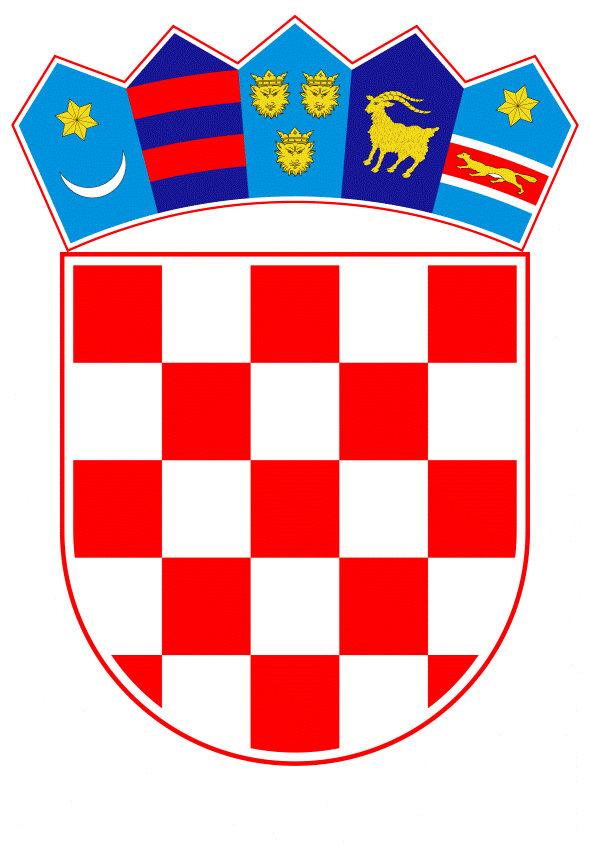 VLADA REPUBLIKE HRVATSKEZagreb, 19. lipnja 2019._________________________________________________________________________________________________________________________________________________________________________________________________________________________________PrijedlogNa temelju članka 31. stavka 3. Zakona o Vladi Republike Hrvatske (Narodne novine, br. 150/11, 119/14, 93/16 i 116/18), Vlada Republike Hrvatske je na sjednici održanoj ________________ donijelaZ A K L J U Č A K	1.	Prihvaća se Deklaracija o sigurnim školama, uključujući i Smjernice za zaštitu škola i sveučilišta od korištenja u vojne svrhe tijekom oružanog sukoba, koja je prihvaćena na Konferenciji o sigurnim školama u Oslu, 29. svibnja 2015. godine, u tekstu koji je dostavilo Ministarstvo znanosti i obrazovanja aktom, klase: 004-01/18-01/00006, urbroja: 533-10-19-0010, od 4. lipnja 2019. godine.	2.	Ovlašćuje se ministrica znanosti i obrazovanja da, u ime Republike Hrvatske, diplomatskim putem, uputi pismo o prihvaćanju Deklaracije iz točke 1. ovoga Zaključka Ministarstvu vanjskih poslova Kraljevine Norveške. 	3.	Zadužuje se Ministarstvo znanosti i obrazovanja za koordinaciju aktivnosti koje su potrebne za provedbu mjera iz Deklaracije i Smjernica iz točke 1. ovoga Zaključka.Klasa: 	Urbroj:	Zagreb,	PREDSJEDNIKmr. sc. Andrej PlenkovićO B R A Z L O Ž E N J EUtjecaj oružanih sukoba na obrazovanje sa sobom donosi neodgodive humanitarne, razvojne i šire društvene izazove. Škole i sveučilišta diljem svijeta bombardiraju, granatiraju i spaljuju, a djecu, učenike, nastavnike i nastavno osoblje se ubija, osakaćuje, otima ili arbitrarno lišava slobode. Strane u oružanim sukobima koriste obrazovne ustanove kao, između ostalog, baze, vojarne ili centre za pritvor. Takve aktivnosti izlažu učenike i nastavno osoblje patnji, uskraćuju velikom broju djece i studenata njihova prava na obrazovanje i tako lišavaju zajednice temelja na kojima će izgraditi svoju budućnost. U mnogim zemljama oružani sukobi uništavaju ne samo školsku infrastrukturu, nego i nade i ambicije čitavih naraštaja djece.Deklaracija o sigurnim školama je međuvladina politička obveza koja državama pruža priliku da izraze potporu zaštiti učenika, nastavnika, škola i sveučilišta od napada tijekom oružanih sukoba, kao i da naglase značaj kontinuiteta obrazovnog procesa tijekom oružanih sukoba, i da implementiraju konkretne mjere odvraćanja od uporabe škola u vojne svrhe.Na Deklaraciji se radilo kroz konzultacije s državama u procesu koji su Norveška i Argentina vodile u Ženevi, početkom 2015. godine, a prihvaćena je tijekom Konferencije o sigurnim školama u Oslu, 29. svibnja 2015. godine. Deklaraciji je do sada pristupilo 90 zemalja svijeta.Slijedom navedenoga, predlaže se donošenje zaključka kojim se prihvaća Deklaracija o sigurnim školama te se određuje i ovlast za njezino prihvaćanje.Predlagatelj:Ministarstvo znanosti i obrazovanjaPredmet:Prijedlog zaključka u vezi s prihvaćanjem Deklaracije o sigurnim školama